Colbert Elementary Box Top BingoStudent: __________________        Teacher: _____________________Instructions:Collect Box Tops from specially marked products.Tape or glue one Box Top in each square below. *When you have completely filled all 25 squares, bring it to school and give it to your teacher. You will receive a small prize and be entered in a drawing for a BIG prize at the end of the year.Enter as many times as you can! You will get a new form when a completed page is turned in, or you may download and print your own from the Colbert Elementary PTO Webpages.* For each Bonus Label or an extra large Box Top, tape or glue it to the back of this sheet and then draw an X covering one box on the front.Colbert Elementary Box Tops Bingo
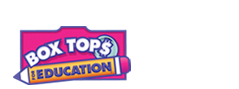 Dear Parents,Our school is collecting “Box Tops” as a fundraiser for Colbert Elementary. This is one of the easiest fundraisers that we can do. Colbert Elementary receives 10 cents for each Box Top. Our new goal is to raise $2000. This money will be used to purchase items needed for Colbert. The Box Tops can be found on most General Mills products including: Pillsbury, Betty Crocker, Green Giant, Yoplait, Progresso, Old El Paso, Pop Secret, Ziploc and many others. They are pink with a yellow pencil and look like the example above on the right.To make this effort fun for kids, we are collecting the Box Tops by completely filling in these BINGO sheets, each with 25 Box Tops. Ask your relatives, neighbors, and friends to help as well. Keep the page on your refrigerator, bulletin board, or other visible spot to help remind you.When your sheet is completely filled, send it back to school with your child to turn in for a small prize. This will also enter them in a drawing for a BIG prize awarded at the end of the year.  You may enter as often as you can. The more times you enter, the more chances you have of winning the BIG prize!For more information about the Box Tops program visit www.boxtops4education.com and don’t forget to sign up to support Colbert Elementary online! It’s free and it provides other procedures that will to help you earn money for Colbert Elementary in ways that don’t require you to open you wallet. For example, digital Box Tops earned when you spend money online. Thank you for helping!If you have any questions, please call Meghan Bradley at 414-0017.12345678910111213141516171819202122232425